Муниципальное  бюджетное дошкольное образовательное учреждение детский сад № 45 «Октябренок».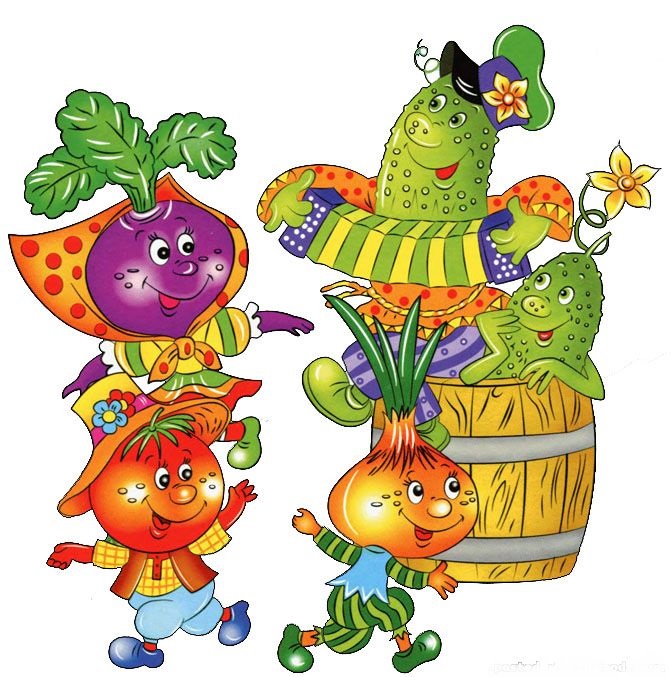 Составила: Савловская Л.Д.Смоленск Проблема:Дети младшего дошкольного возраста в недостаточной степени имеют представления о растениях, о том, где они растут, о необходимых условиях их роста, их интерес к познавательно-исследовательской деятельности недостаточно развит.Цель: Формирование первоначальных экологических представлений у детей 1-ой младшей группы посредством создания мини-огорода на окне, огорода на участке для прогулок и непосредственно образовательной деятельности.  Создание условий для познавательного развития детей, развития экологической культуры, для развития речи и творческих способностей в процессе разработки и реализации проекта.Задачи: 1.Дать знания, что растения живые, их поливают, сажают, выращивают из семян.2.Дать знания об овощах и фруктах.3. Уточнить представления о труде взрослых, учить правильно, называть действия.4. Воспитывать трудолюбие, бережное отношение к растениям. 5. Получить положительные эмоции от полученных результатов.6.Как на ветках березы, тополя, каштана, вишни смогут появиться листья?7.Выяснить, что нужно растениям для роста и развития? Способы выращивания. Учить сравнивать семена и всходы растений, находить сходства и отличия.8.Развивать интерес к развитию и росту растений.9.Обогащать, расширять и активизировать словарь детей за счет загадок, пословиц, поговорок, сказок, стихов, экологических игр.10.Развивать связную речь через составление описательных рассказов о растениях: как сажали, появление всходов, способы ухода.11.Развитие творческих способностей через продуктивную деятельность.12.Воспитывать любознательность и наблюдательность.13.Создать условия для участия родителей в образовательном процессе.Основные направления проекта: Работа с дошкольниками.Работа с родителями.Планируемые  результаты:Для детей1. Сформировать представления о растениях.2. Сформировать  первоначальные навыки  экологически грамотного отношения к растительному миру.3. Дети получат представления о труде взрослых, научатся правильно называть трудовые действия.4. Проводимая работа позволяет воспитывать трудолюбие, бережное отношение к растениям.5. Вовлечение в творческую деятельность.6. Развитие познавательного интереса к природе.7. Развитие коммуникативных навыков, навыков взаимодействия и сотрудничества.Для родителей1. Повышение уровня экологического сознания.2. Активное участие в жизнедеятельности ДОУ.Для педагогов1. Повышение теоретического уровня и профессиональности педагогов.2. Внедрение инновационных технологий3. Личностный и профессиональный рост.4. Самореализация.Продолжительность проекта:   Долговременный    1 год.План реализации педагогического проекта.Деятельность педагогов.1.Разработка методических рекомендаций по посадке и наблюдениям за репчатым луком и другими овощами.2.Подобрать фольклорный материал «Приговорки в огороде». 3. Беседы с детьми (выявление уровня знаний о растениях)4. Составление плана работы над проектом.5. Сбор материала необходимого для реализации проекта.6. Разработка конспекта нод, презентаций по планируемой теме.6. Организация предметно – развивающей среды по теме проекта.7. Изготовление дидактических игр и пособий.8. Организация огорода на окне в группе и на участке для прогулок.9. Организация  выставки- конкурса.Деятельность детей.1.Беседы.2. Трудовые поручения3.Чтение и заучивание приговорок, пословиц.4.Рассматривание иллюстраций об овощах.5.Участие в нод.6. Рисование «Овощи», «Фрукты»7. Посадка лука.8. Наблюдения.9.Посадка овощей дома с родителями.10.Участие в оформлении огорода11.Рассматривание семян посаженых растений12.Рассматривание огорода13.Вживание в игровую ситуацию: Приход персонажа - ЧучелкаВзаимодействие с семьей.1.Сбор семян, необходимых для посадки.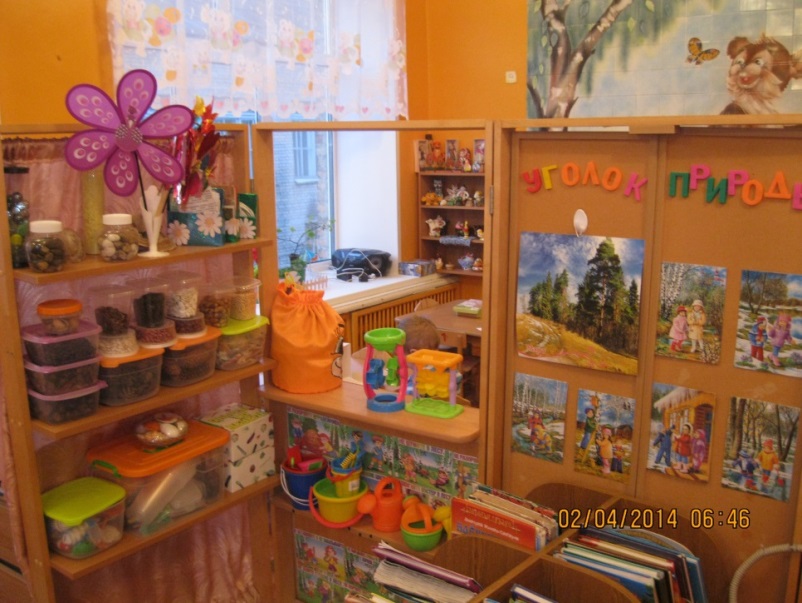 2. Совместное обсуждение мероприятий по выполнению проекта.3.Участие в организации огорода  в группе и на участке для прогулок (посадка различных овощей вместе с детьми дома).4. Участие в выставке - конкурсе «Забавный  огород»Ресурсное обеспечение1. Подборка художественной литературы и иллюстраций.2. Экологический уголок.3. Методический инструментарий: конспекты занятий, сценарии праздников и развлечений, картотека дидактических игр, презентации и т.д.4. Технические средства: компьютер, музыкальный центр, проектор и т.д.Реализация проекта:1.Рассматривание иллюстрации с изображениями овощей и фруктов2.Беседы на тему: «Что растет в огороде, а что в саду».3.Рассматривание натуральных овощей и фруктов.                          4.Дидактические игры: «Угадай, что съел?»  «Лото», «Домино», «Половинки», «Найди такой же», «Кубики», «Пазлы», «Чудо мешочек», «Что, где растет»,  «Что растет на огороде?», «Назови растение», «Что лишнее?» ,«Вершки , корешки», «В саду, в огороде, на грядке», «На что похоже?»,  «Чудесный мешочек» «Чудесный мешочек», «Что изменилось», «Ботаническое лото», «Лото Дары лета», «Что сажают в огороде», «Чья это тень», «Угадай по описанию», «Сложи картинку», «Угадай на вкус», «Угадай по запаху», «Четвертый - лишний», «Занимательные квадраты», «Игра в слова».                                               5.Лепка «Репка».                                                                                                     6.Рисование и раскрашивание гуашью картинок с изображениями овощей и фруктов.7.Рисование карандашами «Морковка», «Огурец» и т.8.Сюжетно-ролевая игра: «Вот сварили мы компот», «Ждем гостей».9. Кукольный спектакль «Репка».10. Пальчиковые игры: «Очищаю апельсин», «Мы капусту рубим», «Страшный случай», «Вышел дед в огород» и т.д.11. Чтение загадок про овощи и фрукты, сказок («Репка», «Пых», «Бабушкин огород» и т.д.), стихов («Не мешайте мне трудиться», «Баба сеяла горох», «Посадили мы капусту» и т.д.).                                                                                                12.  Инсценированные песни "Огородная-хороводная" музыка Б. Можжевеловаслова А. Пассовой13.Подвижный игры: «Покорми зайчика», «Найди морковку», «Собери урожай», «Поймай ягодку», «Прыг-скок в огород», «Овощи в корзинку», «Догони такой то овощ» и т.д.14. Изготовление альбомов «Овощи», «Фрукты», «Огород».15.Картотека « Труд в природе»16. Создание огорода на окне.17. Посадка огорода на участке для прогулок. Рассматривание овощей, наблюдения за растениями, растущими на «огороде».18.Проведение нод с детьми «Овощи», «Фрукты», «Ягоды».19.Показ презентаций  «Овощи», «Фрукты», «Ягоды20.Проведение выставки-конкурса «Забавный огород».21. Оформление уголка  коллекцией семян, 22. Картотека потешек и приговорок.Используемая литератураАртемова Л.В. «Окружающий мир в дидактических играх дошкольников» М.: Просвещение, 1992     Саморукова П.Г. «Методика ознакомления детей с природой в детском саду» М.: Просвещение, 1992   Сорокина А.И. «Дидактические игры в детском саду» М.: Просвещение, 1990Павлова Л.Н. «Знакомим малыша с окружающим миром» - М.: Просвещение, 1987«От рождения до школы» под ред. Основная общеобразовательная программа дошкольного образования / Под ред. Н. Е. Вераксы, Т. С. Комаровой, М. А. Васильевой . МОЗАИКА-СИНТЕЗ,2010год.Солнышко, покажись! Красное нарядись! Русские народные детские скороговорки, считалки, заклички, игры, приговорки. М., «Дет. лит.», 1977. Составитель Г.М. Науменко.Литература и фантазия: Книга для воспитателей детского сада и родителей. – М.: Просвещение, 1992год.Радуга –дуга. Русские народные детские песенки без сопровождения. –М.: «Музыка», 1976.Составитель Г.М. Науменко.№Вид работыСрокивыполнения       Проделанная работа1.Организацион-ныйСентябрь2013год1.Подобрать методическую и художественную литературу по данной теме.2.Разработка педагогического проекта3. Проведение консультаций для родителей.4.Подобрать фольклорный материал «Приговорки в огороде».5.Беседы с детьми (выявление уровня знаний о растениях)6. Сбор материала необходимого для реализации проекта.2.Основнойс родителямиСентябрь 2013год – 2014год1.Беседы с родителями о труде в природе.2.Проведение тематических занятий.3. Изготовление поделок для выставки в домашних условиях.4. .Сбор семян, необходимых для посадки.5. Совместное обсуждение мероприятий по выполнению проекта.6.Участие в организации огорода  в группе и на участке для прогулок (посадка различных овощей вместе с детьми дома).7. Участие в выставке- конкурсе «Веселый город»3. Основнойс детьмиСентябрь 2013год –  2014год1.Проведение дидактических игр.2.Чтение художественной литературы.3.Проведение нод.4. Помощь родителям в изготовление поделок для выставки.5. Посещение выставки.                     6.Организация предметно – развивающей среды по теме проекта.                                        7. Изготовление дидактических игр и пособий.        8. Организация огорода на окне в группе и на участке для прогулок.4.Заключитель-ный 2014год1. Создание выставки.2. Присуждение номинаций.3. Посещение выставки.